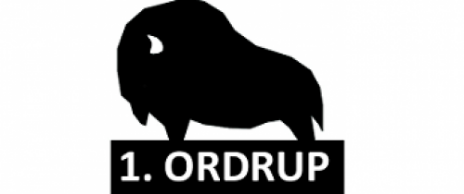 Familiespejder halvårsprogram forår 2024Alle møder er kl 10-1230 medmindre andet er anførtMedbring altid på alle møder:TørklædeMadpakke + drikkedunkTøj efter vejretDatoMødestedTemaMedbring13. januarHytten på CharlottenlundvejNytårskurRester af nytårspynt, hvis I har3. februarHytten på CharlottenlundvejFamiliespejdermærkeBål, kniv, knobBørne- og voksendolke hvis I har2. martsCharlottenlund St. P-plads på bagsidenFamiliespejdermærkeTrangia, kniv, knobBørne- og voksendolke hvis I har16. martsHareskov St.FamiliespejdermærkeBål, kniv, knobBørne- og voksendolke hvis I har12. aprilKl 0945Hellerup Station kl 09:45Gruppetur med hele 1. Ordrup i Gørløse. Der er evt. overnatning til dagen efter. Mere information følger27. aprilDyssegård St.HaletudsemærkeFiskenet hvis I har (vi medbringer også fælles)25. majCharlottenlund St. P-plads påbagsidenHaletudsemærkeFiskenet hvis I har (vi medbringer også fælles)18. juniHytten på CharlottenlundvejKl 18Fælles grill sommerafslutning for hele gruppenKød til grillen.22-23. juniAfgang Hellerup St.Kl 10 d. 22. juniHjemkomst samme sted kl ca. 15 d. 23. juniSommerlejrFaksinge Skov lejrplads, ved Præstø